On August 9-11, I will be riding my bicycle nearly 200 miles from Apple Valley, Minnesota to Village Creek Bible Camp near Lansing Iowa as part of the 2024 Bike2Camp fund raising campaign. This is the 35th year of Bike2Camp!  Please consider sponsoring me on this adventure.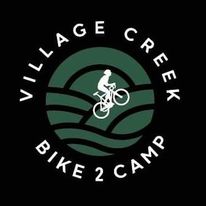 All donations are tax deductible and may be given to me by check or via PayPal at www.bike2camp.com by August 5. (Please designate me as the biker in the message field if donating online.) Please pray for my safety and the safety of my fellow bikers.  Thank you very much.On August 9-11, I will be riding my bicycle nearly 200 miles from Apple Valley, Minnesota to Village Creek Bible Camp near Lansing Iowa as part of the 2024 Bike2Camp fund raising campaign. This is the 35th year of Bike2Camp!  Please consider sponsoring me on this adventure.All donations are tax deductible and may be given to me by check or via PayPal at www.bike2camp.com by August 5. (Please designate me as the biker in the message field if donating online.) Please pray for my safety and the safety of my fellow bikers.  Thank you very much.On August 9-11, I will be riding my bicycle nearly 200 miles from Apple Valley, Minnesota to Village Creek Bible Camp near Lansing Iowa as part of the 2024 Bike2Camp fund raising campaign. This is the 35th year of Bike2Camp!  Please consider sponsoring me on this adventure.All donations are tax deductible and may be given to me by check or via PayPal at www.bike2camp.com by August 5. (Please designate me as the biker in the message field if donating online.) Please pray for my safety and the safety of my fellow bikers.  Thank you very much.On August 9-11, I will be riding my bicycle nearly 200 miles from Apple Valley, Minnesota to Village Creek Bible Camp near Lansing Iowa as part of the 2024 Bike2Camp fund raising campaign. This is the 34th year of Bike2Camp!  Please consider sponsoring me on this adventure.All donations are tax deductible and may be given to me by check or via PayPal at www.bike2camp.com by August 5. (Please designate me as the biker in the message field if donating online.) Please pray for my safety and the safety of my fellow bikers.  Thank you very much.On August 9-11, I will be riding my bicycle nearly 200 miles from Apple Valley, Minnesota to Village Creek Bible Camp near Lansing Iowa as part of the 2024 Bike2Camp fund raising campaign. This is the 35th year of Bike2Camp!  Please consider sponsoring me on this adventure.All donations are tax deductible and may be given to me by check or via PayPal at www.bike2camp.com by August 5. (Please designate me as the biker in the message field if donating online.) Please pray for my safety and the safety of my fellow bikers.  Thank you very much.On August 9-11, I will be riding my bicycle nearly 200 miles from Apple Valley, Minnesota to Village Creek Bible Camp near Lansing Iowa as part of the 2024 Bike2Camp fund raising campaign. This is the 35th year of Bike2Camp!  Please consider sponsoring me on this adventure.All donations are tax deductible and may be given to me by check or via PayPal at www.bike2camp.com by August 5. (Please designate me as the biker in the message field if donating online.) Please pray for my safety and the safety of my fellow bikers.  Thank you very much.